             СВИМ ПОТЕНЦИЈАЛНИМ ПОНУЂАЧИМА                   ЈН – 2361/2013, 2360/2013,                   2359/2013, 2305/2013, 2362/2013 –                Информативни течајевиУ складу са чланом 63. став 5. Закона о јавним набавкама (Сл. гласник РС 124/12), обавештавамо Вас да наручилац Привредно друштво „Термоелектране Никола Тесла” д.о.о. Обреновац продужава рок за доставу понуда по јавној набавци број 2361/2013, 2360/2013, 2359/2013, 2305/2013, 2362/2013Предмет: 	ПРОМЕНА РОКА ЗА ДОСТАВУ  И ОТВАРАЊЕ ПОНУДАПоштовани,Продужава се рок за достављање понуда до 12.05.2014. године до 11:00 часова. Отварање понуда ће се обавити истог дана, 12.05.2014. са почетком у 11:30 часова.                                                            Комисија за ЈН 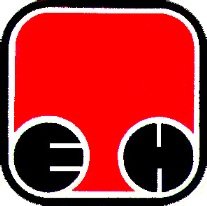 Електропривреда Србије  - ЕПСПривредно Друштво Термоелектране Никола Тесла,  Обреновац